ЗАЯВЛЕНИЕо зачислении в муниципальное образовательное учреждениеИ.о.директора МКОУ ООШ с. Голубовка Партизанского муниципального района(наименование общеобразовательного учреждения)Калинцевой О.П.от	(ФИО заявителя)проживающего по адресу:  	телефонe-mail	_ЗАЯВЛЕНИЕПрошу зачислить в	класс моего ребёнка (сына, дочь, опекаемого, приёмного ребенка)(Ф.И.О ребенка, число, месяц, год рождения, адрес места жительства и (или) адрес места пребывания ребёнка)Наличие права приёма:внеочереднойпервоочереднойпреимущественный.Программа обучения:общаяадаптированная, согласие родителей (законных представителей) на обучение по адаптированной образовательной программе(Подпись)	(ФИО)Язык обучения: русский языкК заявлению прилагаю (нужное отметить):копию свидетельства о рождении ребенка,копию документа, удостоверяющего личность родителя (законного представителя) ребёнка, копию	документа, подтверждающего	установление   опеки	или   попечительства	(при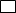 необходимости),копию свидетельства о регистрации ребёнка по месту жительства на территории, за которой закреплено общеобразовательное учреждение (форма 3 или 8);справка с места работы родителя(ей) (законных представителей) ребёнка (при наличии права внеочередного или первоочередного приема на обучение),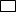 копию заключения психолого-медико-педагогической комиссии (при наличии), медицинскую карту (по желанию заявителя),личное дело,документ об образовании в подлиннике (при его отсутствии – документ, подтверждающий уровень образования).другие документы	.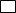 Даю свое согласие на изучение в рамках предмета «Родной язык и родная литература» - русского языка."	"	20	г.(подпись заявителя)	(расшифровка подписи)С Уставом, лицензией на право ведения образовательной деятельности, свидетельством о государственной аккредитации, основными образовательными программами, реализуемыми учреждением, и другими документами, регламентирующими организацию образовательного процесса, ознакомлен(а)«         »	20    года  	(подпись)Даю согласие на размещение и обработку личных персональных данных и моего ребёнка«          »	20    года  	(подпись)Согласие на размещение и обработку персональных данныхЯ,	,даю согласие муниципальному общеобразовательному учреждению 	на размещение и обработку персональных данных моего ребенка (сына, дочь, опекаемого, приемного ребенка),(указать ФИО ребенка, дату рождения)в информационной системе персональных данных контингента обучающихся муниципального общеобразовательного учреждения.Срок действия настоящего согласия определен на период обучения моего ребенка (сына, дочери, опекаемого, приемного ребенка) в муниципальном общеобразовательном учреждении 	."	"	20	г.(подпись заявителя)	(расшифровка подписи)Согласие на обработку персональных данных:а) матери:Я,  	(фамилия, имя, отчество)адрес 	даю    письменное    согласие    на    обработку    персональных    данных    в    целях организации работ	по предоставлению моему ребенкуусловий для получения услуг образования. Перечень персональных данных, на обработку которых даю свое согласие: фамилия, имя, отчество, адрес, место проживания, контактный телефон. Перечень действий с персональными данными, на совершение которых даю свое согласие: бумажная, электронная и смешанная обработка персональных данных.Подпись,     расшифровка     подписи,     дата	_ИЛИб) отца:Я, 	(фамилия, имя, отчество)адрес  	даю    письменное    согласие    на    обработку    персональных    данных    в     целях организации	работ по предоставлению моемуребенку	 условий для получения услуг образования. Перечень персональных данных, на обработку которых даю свое согласие: фамилия, имя, отчество, адрес, место проживания, контактный телефон. Перечень действий с персональными данными, на совершение которых даю свое согласие: бумажная, электронная и смешанная обработка персональных данных.Подпись, расшифровка подписи, дата	.ИЛИв) лица, заменяющего родителей:Я, 	(фамилия, имя, отчество)Адрес  	даю    письменное    согласие    на    обработку    персональных    данных    в     целях организации	работ	по	предоставлению	моему ребенку					 условий для получения услуг образования. Перечень персональных данных, на обработку которых даю свое согласие: фамилия, имя, отчество, адрес, место проживания, контактный телефон. Перечень действий с персональными данными, на совершение которых даю свое согласие: бумажная, электронная и смешанная обработка персональных данных.Подпись, расшифровка подписи, дата	.г) обучающегося (при достижении им возраста 14 полных лет):Я, 	(фамилия, имя, отчество)Адрес 	даю     письменное      согласие      на      обработку      персональных      данных      в      целяхорганизации	работ	по	предоставлению условий для получения услуг образования. Перечень персональных данных, на обработку которых даю свое согласие: фамилия, имя, отчество, адрес, паспортные данные, место проживания, контактный телефон. Перечень действий с персональными данными, на совершение которых даю свое согласие: бумажная, электронная и смешанная обработка персональных данных.Подпись, расшифровка подписи, дата	.